Local Health Department Contact Information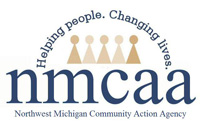 Local Health Department Mapshttps://www.michigan.gov/mdhhs/inside-mdhhs/county-offices/lhdCentral Michigan Health Department	https://www.cmdhd.org/Roscommon County200 Grand Ave Suite APrudenville, MI 48651Phone: (989) 366-9166District Health Department # 10 		https://www.dhd10.org/Kalkaska County625 Courthouse DriveKalkaska, MI 49646Phone: (231) 258-8669Missaukee County6180 W. Sanborn Rd. Suite #1Lake City, MI 49651Phone: (231) 839-7167Main OfficeWexford County521 Cobb StreetCadillac, MI 49601Phone: (231) 775-9942Grand Traverse County Health Department     https://www.gtcountymi.gov/2211/HealthGrand Traverse County 2600 LaFranier Rd.Traverse City, MI 49686Phone: (231) 995-6111HD Northwest Michigan 			https://www.nwhealth.org/Antrim, Charlevoix, and Emmet Counties220 W. Garfield Charlevoix, MI 49720Phone: (231) 547-6523